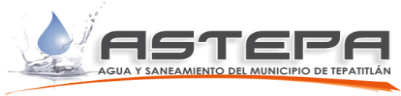 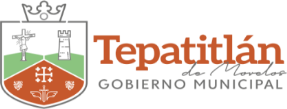 Orden del día para la reunión número 2 ordinaria del Comité de Transparencia del Organismo Público Descentralizado denominado Agua y Saneamiento del Municipio de Tepatitlán (ASTEPA), de fecha Lunes 01 de Julio del 2019, a las 13:00 horas, en la Sala de Juntas de este Organismo, ubicada en González Gallo #60.Lista de asistencia y declaración de Quórum.Constancia de cumplimiento al artículo 29 párrafo 1.Modificación del Comité de TransparenciaAsuntos Varios.Clausura.